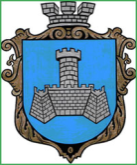 Українам. Хмільник  Вінницької областіР О З П О Р Я Д Ж Е Н Н Я МІСЬКОГО  ГОЛОВИ                                                                            від 17 жовтня 2017  р.                                                   № 406 –р Про проведення   позачерговогозасідання виконкому міської ради        Розглянувши службову  записку начальника фінансового управління міської ради Тищенко Т.П. від 17.10.2017року №623, відповідно до п.п.2.2.3 пункту 2.2 розділу 2 Положення про виконавчий комітет Хмільницької міської ради 7 скликання, затвердженого  рішенням 26 сесії міської ради 7 скликання від 17.11.2016 р. №573, керуючись ст. 42 Закону України „Про місцеве самоврядування в Україні”:Провести  позачергове засідання виконкому  міської  ради  18.10.2017 року о 10.00 год., на яке винести наступні питання: 2.Загальному відділу міської ради  ( О.Д.Прокопович) довести це  розпорядження до членів виконкому міської ради та всіх зацікавлених суб’єктів.3.Контроль за виконанням цього розпорядження залишаю за собою.                   Міський голова                           С.Б.РедчикС.П.МаташО.Д.ПрокоповичН.А.Буликова1Про уточнення бюджетних призначень Про уточнення бюджетних призначень Про уточнення бюджетних призначень Доповідає: Тищенко Тетяна Петрівна  Начальник фінансового управління міської радиНачальник фінансового управління міської ради2Про часткове звільнення гр. Літинського М.В. від оплати за харчування дитини в ДНЗ №7 Про часткове звільнення гр. Літинського М.В. від оплати за харчування дитини в ДНЗ №7 Про часткове звільнення гр. Літинського М.В. від оплати за харчування дитини в ДНЗ №7 Доповідає:   Коведа Галина ІванівнаДоповідає:   Коведа Галина ІванівнаНачальник управління освіти міської ради 3Про часткове звільнення гр. Свентух С.І. від оплати за харчування дитини в ДНЗ №1Про часткове звільнення гр. Свентух С.І. від оплати за харчування дитини в ДНЗ №1Про часткове звільнення гр. Свентух С.І. від оплати за харчування дитини в ДНЗ №1Доповідає:   Коведа Галина ІванівнаДоповідає:   Коведа Галина ІванівнаНачальник управління освіти міської ради4Про стан перерахування частини орендної плати до міського бюджету КП «Хмільницька ЖЕК»Про стан перерахування частини орендної плати до міського бюджету КП «Хмільницька ЖЕК»Про стан перерахування частини орендної плати до міського бюджету КП «Хмільницька ЖЕК»Доповідає:   Прокопович Юрій ІвановичДоповідає:   Прокопович Юрій ІвановичНачальник КП “Хмільницька ЖЕК”5Про затвердження в новому складі постійно діючої комісії з питань визначення стану зелених насаджень в місті ХмільникуПро затвердження в новому складі постійно діючої комісії з питань визначення стану зелених насаджень в місті ХмільникуПро затвердження в новому складі постійно діючої комісії з питань визначення стану зелених насаджень в місті ХмільникуДоповідає:   Сташок Ігор ГеоргійовичДоповідає:   Сташок Ігор ГеоргійовичНачальник управління ЖКГ та КВ міської ради6Про розгляд клопотань юридичних та фізичних осіб з питань видалення деревонасаджень у м. ХмільникуПро розгляд клопотань юридичних та фізичних осіб з питань видалення деревонасаджень у м. ХмільникуПро розгляд клопотань юридичних та фізичних осіб з питань видалення деревонасаджень у м. ХмільникуДоповідає:   Сташок Ігор ГеоргійовичДоповідає:   Сташок Ігор ГеоргійовичНачальник управління ЖКГ та КВ міської ради7Про безоплатну передачу комунального майна з балансу КП «Хмільникводоканал» на баланс КП «Хмільниккомунсервіс»Про безоплатну передачу комунального майна з балансу КП «Хмільникводоканал» на баланс КП «Хмільниккомунсервіс»Про безоплатну передачу комунального майна з балансу КП «Хмільникводоканал» на баланс КП «Хмільниккомунсервіс»Доповідає:   Сташок Ігор ГеоргійовичДоповідає:   Сташок Ігор ГеоргійовичНачальник управління ЖКГ та КВ міської ради8Про безоплатну передачу комунального майна на баланс КП «Хмільницька ЖЕК» з балансу КП «Хмільниккомунсервіс»Про безоплатну передачу комунального майна на баланс КП «Хмільницька ЖЕК» з балансу КП «Хмільниккомунсервіс»Про безоплатну передачу комунального майна на баланс КП «Хмільницька ЖЕК» з балансу КП «Хмільниккомунсервіс»Доповідає:   Сташок Ігор ГеоргійовичДоповідає:   Сташок Ігор ГеоргійовичНачальник управління ЖКГ та КВ міської ради9Про затвердження звіту про незалежну оцінку нерухомого комунального майна, яке перебуває на балансі управління освіти міської радиПро затвердження звіту про незалежну оцінку нерухомого комунального майна, яке перебуває на балансі управління освіти міської радиПро затвердження звіту про незалежну оцінку нерухомого комунального майна, яке перебуває на балансі управління освіти міської радиДоповідає:   Сташок Ігор ГеоргійовичДоповідає:   Сташок Ігор ГеоргійовичНачальник управління ЖКГ та КВ міської ради10Про внесення змін до Положення про комісію з питань захисту прав дитини, затвердженого рішенням виконавчого комітету Хмільницької міської ради від 06.02.2015 р. №45Про внесення змін до Положення про комісію з питань захисту прав дитини, затвердженого рішенням виконавчого комітету Хмільницької міської ради від 06.02.2015 р. №45Про внесення змін до Положення про комісію з питань захисту прав дитини, затвердженого рішенням виконавчого комітету Хмільницької міської ради від 06.02.2015 р. №45Доповідає:  Тишкевич Юрій ІвановичДоповідає:  Тишкевич Юрій ІвановичНачальник служби у справах дітей міської ради 11Про встановлення режиму роботи об’єкту підприємництва у сфері торгівлі ФОП Кириченко В.О.Про встановлення режиму роботи об’єкту підприємництва у сфері торгівлі ФОП Кириченко В.О.Про встановлення режиму роботи об’єкту підприємництва у сфері торгівлі ФОП Кириченко В.О.Доповідає: Підвальнюк Юрій ГригоровичДоповідає: Підвальнюк Юрій ГригоровичНачальник управління економічного розвитку та євроінтеграції міської ради12Про надання дозволу ФОП Українцю М.М. на розміщення зовнішньої реклами на території м. Хмільника.Про надання дозволу ФОП Українцю М.М. на розміщення зовнішньої реклами на території м. Хмільника.Про надання дозволу ФОП Українцю М.М. на розміщення зовнішньої реклами на території м. Хмільника.Доповідає: Кулик Оксана ВасилівнаДоповідає: Кулик Оксана ВасилівнаПровідний спеціаліст управління містобудування та архітектури міської ради13Про обрання персонального складу будинкового комітету будинку №7 по Проспекту СвободиПро обрання персонального складу будинкового комітету будинку №7 по Проспекту СвободиПро обрання персонального складу будинкового комітету будинку №7 по Проспекту СвободиДоповідає: Тендерис Оксана ВолодимирівнаДоповідає: Тендерис Оксана ВолодимирівнаНачальник відділу  організаційно-кадрової роботи міської ради14Про склад тендерного комітету виконавчого комітету Хмільницької міської радиПро склад тендерного комітету виконавчого комітету Хмільницької міської радиПро склад тендерного комітету виконавчого комітету Хмільницької міської радиДоповідає: Прокопович Ольга ДмитрівнаДоповідає: Прокопович Ольга ДмитрівнаНачальник загального відділу міської ради15Про склад комітету з допорогових закупівель виконавчого комітету Хмільницької міської радиПро склад комітету з допорогових закупівель виконавчого комітету Хмільницької міської радиПро склад комітету з допорогових закупівель виконавчого комітету Хмільницької міської радиДоповідає: Прокопович Ольга ДмитрівнаДоповідає: Прокопович Ольга ДмитрівнаНачальник загального відділу міської ради